Kraków, dnia 16.12.2020 r.WPR.236.4.2020Zamawiający:Szkoła Aspirantów Państwowej Straży Pożarnej w Krakowie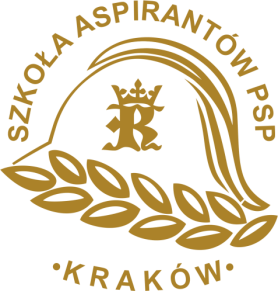 Adres: os. Zgody 18, 31-951 KrakówREGON: 000173427NIP: 678-002-92-86Telefon: 12-681-97-00Fax: 12-681-97-09Strona internetowa: www.sapsp.plEmail: szkola@sapsp.plZAPROSZENIE DO ZŁOŻENIA OFERTYna świadczenie usług cateringowych dla uczestników kursów organizowanych przez Wydział Szkolenia Specjalistycznych Grup Ratowniczych Szkoły Aspirantów Państwowej Straży Pożarnej w Krakowie, z siedzibą w Nowym Sączu Opis przedmiotu zamówienia:Nazwa nadana zamówieniu: „Świadczenie usług cateringowych dla uczestników kursów organizowanych przez Wydział Szkolenia Specjalistycznych Grup Ratowniczych Szkoły Aspirantów Państwowej Straży Pożarnej w Krakowie, z siedzibą w Nowym Sączu”.Przedmiot zamówienia: Przedmiotem zamówienia jest świadczenie usług cateringowych dla uczestników kursów organizowanych przez Wydział Szkolenia Specjalistycznych Grup Ratowniczych Szkoły Aspirantów Państwowej Straży Pożarnej w Nowym Sączu dla Szkoły Aspirantów Państwowej Straży Pożarnej w Krakowie.Termin wykonania zamówienia: od dnia podpisania umowy do dnia 31.12.2021 r.Charakterystyka przedmiotu zamówienia:Posiłki należy dowozić i wydawać w Wydziale Szkolenia Specjalistycznych Grup Ratowniczych w Nowym Sączu, ul. Węgierska 188 H.Wykonawca posiłków musi zapewnić nakrycie stołowe (talerze, kubki, sztućce, itp.).Posiłki muszą być zgodne z jadłospisem przedstawionym w załączniku nr 3.Przewidywana liczba uczestników biorących udział w kursach i szkoleniach wynosi 3 700 osobodni.Faktyczne zapotrzebowanie zależne będzie od ilości osób żywionych przez Szkołę Aspirantów Państwowej Straży Pożarnej w Krakowie Wydział Szkolenia Specjalistycznych Grup Ratowniczych w Nowym Sączu. Zakres ilościowy przedmiotu zamówienia jest zakresem szacunkowym określonym przez Zamawiającego z należytą starannością. Zamawiający, pomimo dochowania należytej staranności, z uwagi na charakter prowadzonej działalności, nie zapewnia realizacji zamówienia w pełnym zakresie. Niewykonanie przez Zamawiającego umowy w takim zakresie nie wymaga podania przyczyn oraz nie powoduje powstania obowiązku z tytułu nie wykonania umowy.Wykonawca zobowiązuje się do dostarczania wyżywienia w partiach, w ilościach wynikających z zamówienia złożonego w formie pisemnej, przesłane, faksem lub mailem, na adres wykonawcy w czasie nie dłuższym niż 24 godziny od złożenia pisemnego zamówienia przez osoby upoważnione.Zmywanie naczyń po posiłkach oraz sprzątanie pomieszczeń stołówki i zaplecza kuchennego należy do obowiązków Wykonawcy.Wykonawca jest zobowiązany zabierać resztki jedzenia pozostałe po posiłkach.Wykonawca musi posiadać wdrożony system HACCP.Postać ofertyOfertę należy złożyć w języku polskim.Nie dopuszcza się podania ceny w walucie innej niż polska.Oferta powinna zawierać co najmniej:wypełniony formularz ofertowy (załącznik nr 2),odpis z właściwego rejestru lub z centralnej ewidencji i informacji o działalności gospodarczej, jeżeli odrębne przepisy wymagają wpisu do właściwego rejestru lub centralnej ewidencji i informacji o działalności gospodarczej. Jeżeli Wykonawca ma siedzibę lub miejsce zamieszkania poza terytorium Rzeczypospolitej Polskiej; zamiast powyższego dokumentu Wykonawca składa dokument lub dokumenty wystawione w kraju, w którym Wykonawca ma siedzibę lub miejsce zamieszkania potwierdzające że: nie otwarto jego likwidacji ani nie ogłoszono upadłości,jeżeli złożono ofertę, której wybór prowadziłby do powstania u zamawiającego obowiązku podatkowego zgodnie z przepisami o podatku od towarów i usług, zamawiający w celu oceny takiej oferty dolicza do przedstawionej w niej ceny podatek od towarów i usług, który miałby obowiązek rozliczyć zgodnie z tymi przepisami. Wykonawca, składając ofertę, informuje zamawiającego, czy wybór oferty będzie prowadzić do powstania u zamawiającego obowiązku podatkowego, wskazując nazwę (rodzaj) towaru lub usługi, których dostawa lub świadczenie będzie prowadzić do jego powstania, oraz wskazując ich wartość bez kwoty podatku.Wykonawca nie jest obowiązany do złożenia dokumentów, o których w ust. 3 pkt. b), jeżeli zamawiający posiada oświadczenia lub dokumenty dotyczące tego wykonawcy lub może je uzyskać za pomocą bezpłatnych i ogólnodostępnych baz danych, w szczególności rejestrów publicznych w rozumieniu ustawy z dnia 17 lutego 2005 r. o informatyzacji działalności podmiotów realizujących zadania publiczne (Dz.U. 2019 poz. 700, 730, 848 i 1590).Oferty należy przesłać do dnia 28.12.2020 r. do godz. 11:00 w następujący sposób:drogą e-mailową na adres: szkola@sapsp.pltytuł wiadomości:„Świadczenie usług cateringowych dla uczestników kursów organizowanych przez Wydział Szkolenia Specjalistycznych Grup Ratowniczych Szkoły Aspirantów Państwowej Straży Pożarnej w Krakowie, z siedzibą w Nowym Sączu”.Zamawiający dopuszcza dołączenie do wiadomości pliki w następujących formatach: .pdf, .doc, .docx, .xls, .xlsx, .jpg., .bmp.- Zamawiający dopuszcza możliwość skompresowania oferty do jednego pliku archiwum (ZIP).Osoby upoważnione do kontaktu:w sprawach związanych z przedmiotem zamówienia: st. bryg. Robert Kłębczyk, tel. 608 387 811bryg. Tomasz Traciłowski, tel. 12 681 98 52.Postanowienia dodatkoweZabezpieczenie należytego wykonania umowy:Zamawiający żąda od wykonawcy wniesienie zabezpieczenia należytego wykonania umowy, zwanego dalej „zabezpieczeniem”. Zabezpieczenie służy pokryciu roszczeń z tytułu niewykonania lub nienależytego wykonania umowy. Wykonawca, którego oferta zostanie wybrana, zobowiązany jest do wniesienia zabezpieczenia należytego wykonania umowy w wysokości 5% (pięciu procent) ceny całkowitej podanej w ofercie. Zabezpieczenie należy wnieść przed podpisaniem umowy.Zabezpieczenie może być wnoszone według wyboru wykonawcy w jednej lub w kilku formach o których mowa w art. 148 ust. 1 Ustawy z dnia 29 stycznia 2004 r. Prawo Zamówień Publicznych (t.j. Dz.U. 2019 poz. 1843 ze zm.).Zamawiający nie wyraża zgody na wnoszenie zabezpieczenia w formach określonych w art. 148 ust 2 ustawy.Zabezpieczenie wnoszone w pieniądzu wykonawca wpłaca przelewem na rachunek bankowy zamawiającego tj.: NBP o/o Kraków nr 48 1010 1270 0060 0213 9120 0000.Jeżeli zabezpieczenie zostanie wniesione w pieniądzu, zamawiający przechowa je na oprocentowanym rachunku bankowym. Zamawiający zwraca zabezpieczenie wniesione w pieniądzu z odsetkami wynikającymi z umowy rachunku bankowego, na którym było ono przechowywane, pomniejszone o koszt prowadzenia tego rachunku oraz prowizji bankowej za przelew pieniędzy na rachunek bankowy wykonawcy.W przypadku, gdy zabezpieczenie będzie wniesione w formie poręczeń lub gwarancji, to muszą one zawierać zapisy gwarantujące wypłatę kwoty zabezpieczenia na każde pisemne wezwanie zamawiającego.Jeżeli zabezpieczenie będzie wniesione w formie innej niż pieniężna to ważność dokumentu stanowiącego zabezpieczenie musi obejmować okres obowiązywania umowy.Dokonanie wyboru zamówienia nastąpi w oparciu o najniższą łączną cenę brutto oferty.Koszty uczestnictwa, w tym: opracowanie i dostarczenie oferty obciążają wyłącznie wykonawcę.Zamawiający unieważni postępowanie w przypadku:braku ofert,gdy cena najkorzystniejszej oferty przekroczy kwotę, jaką zamawiający może przeznaczyć na realizacje zamówienia,zamawiający zastrzega możliwość unieważnienia postępowania bez podania przyczyny.O wynikach postępowania zamawiający zawiadomi niezwłocznie wykonawców, którzy złożyli oferty w postępowaniu.Pozostałe warunki w postępowaniu:Termin związania ofertą wynosi 21 dni od dnia składania ofert.Zamawiający zawrze umowę z wykonawcą zgodnie z załączonymi ogólnymi warunkami umowy, stanowiącymi załączniki nr 1 do zaproszenia.W przypadku uchylania się od realizacji zamówienia wykonawcy, którego oferta została wybrana w terminie określonym przez zamawiającego, zamawiający może wybrać ofertę kolejną, bez przeprowadzania ponownej oceny ofert.RODOZamawiający informuje, iż zgodnie z art. 13 ust. 1 i 2 rozporządzenia Parlamentu Europejskiego i Rady (UE) 2016/679 z dnia 27 kwietnia 2016 r. w sprawie ochrony osób fizycznych w związku z przetwarzaniem danych osobowych i w sprawie swobodnego przepływu takich danych oraz uchylenia dyrektywy 95/46/WE (ogólne rozporządzenie o ochronie danych) (Dz. Urz. UE L 119 z 04.05.2016, str. 1), dalej „RODO”, informuję, że:administratorem Pani/Pana danych osobowych jest Komendant Szkoły Aspirantów Państwowej Straży Pożarnej w Krakowie, os. Zgody 18, 31-951 Kraków;w Szkole Aspirantów Państwowej Straży Pożarnej w Krakowie wyznaczony został Inspektor Ochrony Danych: os. Zgody 18, 31-951 Kraków, e-mail: iod@sapsp.pl, tel. 126819700, fax. 126819709;Pani/Pana dane osobowe przetwarzane będą na podstawie art. 6 ust. 1 lit. b i c RODO w celu związanym z postępowaniem o udzielenie zamówienia publicznego pn.: „Świadczenie usług cateringowych dla uczestników kursów organizowanych przez Wydział Szkolenia Specjalistycznych Grup Ratowniczych Szkoły Aspirantów Państwowej Straży Pożarnej w Krakowie, z siedzibą w Nowym Sączu (nr sprawy WPR.236.4.2020).Odbiorcami Pani/Pana danych będą jednostki organizacyjne PSP oraz inne organy na mocy przepisów odrębnych ustaw.Pani/Pana dane osobowe będą przechowywane, zgodnie z Zarządzeniem nr 21 Ministra Spraw Wewnętrznych z dnia 25 stycznia 2013 r. „w sprawie instrukcji kancelaryjnej i jednolitego rzeczowego wykazu akt dla Państwowej Straży Pożarnej” (Dz. Urz. MSW z 2013 r. poz.27), przez okres 10 lat od dnia zakończenia postępowania o udzielenie zamówienia;obowiązek podania przez Panią/Pana danych osobowych bezpośrednio Pani/Pana dotyczących jest wymogiem związanym z udziałem w postępowaniu o udzielenie zamówienia publicznego;w odniesieniu do Pani/Pana danych osobowych decyzje nie będą podejmowane w sposób zautomatyzowany, stosowanie do art. 22 RODO;posiada Pani/Pan:na podstawie art. 15 RODO prawo dostępu do danych osobowych Pani/Pana dotyczących;na podstawie art. 16 RODO prawo do sprostowania Pani/Pana danych osobowych (skorzystanie z prawa do sprostowania nie może skutkować zmianą wyniku postępowania o udzielenie zamówienia publicznego ani zmianą postanowień umowy;na podstawie art. 18 RODO prawo żądania od administratora ograniczenia przetwarzania danych osobowych z zastrzeżeniem przypadków, o których mowa w art. 18 ust. 2 RODO (prawo do ograniczenia przetwarzania nie ma zastosowania w odniesieniu do przechowywania, w celu zapewnienia korzystania ze środków ochrony prawnej lub w celu ochrony praw innej osoby fizycznej lub prawnej, lub z uwagi na ważne względy interesu publicznego Unii Europejskiej lub państwa członkowskiego);nie przysługuje Pani/Panu:w związku z art. 17 ust. 3 lit. b, d lub e RODO prawo do usunięcia danych osobowych;prawo do przenoszenia danych osobowych, o którym mowa w art. 20 RODO;na podstawie art. 21 RODO prawo sprzeciwu, wobec przetwarzania danych osobowych, gdyż podstawą prawną przetwarzania Pani/Pana danych osobowych jest art. 6 ust. 1 lit. b i c RODO”.Załączniki:Ogólne warunki umowy.Formularz ofertowy.JadłospisZałącznik Nr 1OGÓLNE WARUNKI UMOWYzawarta w dniu .......... -2021 r. pomiędzy:Skarbem Państwa: ........................................ - ..............................,  31-951 Kraków, os. Zgody 18, NIP 678-002-92-86, REGON 000173427 zwaną dalej zamawiającym,a - ………………………………….., zamieszkałym w …………………………………………………..………………….....,prowadzącym działalność gospodarczą pod firmą: .......................... adres: ...................................., /W zależności od podmiotu/ prowadzącym działalność gospodarczą pod nazwą/prowadzącym firmę: ............... adres: …………………………………, KRS/CEiDG: ………. NIP/PESEL: REGON ………….., zwanym dalej wykonawcą, w wyniku rozstrzygnięcia postępowania o udzielenie zamówienia publicznego, zawiera się umowę o następującej treści:§ 1Przedmiot umowyPrzedmiotem umowy jest sukcesywne dostarczanie wyżywienia dla osób biorących udział w kursach i szkoleniach organizowanych przez Szkołę Aspirantów Państwowej Straży Pożarnej w Krakowie - Wydział Szkolenia Specjalistycznych Grup Ratowniczych w Nowym Sączu system dowożenia odpowiedniej jakości, wolnych od wad, kompletnych, zgodnych z wymaganymi atestami jakościowymi, normami – z jadłospisem oraz ofertą wykonawcy z dnia    .   .2020 r. stanowiącymi integralną część niniejszej umowy.§ 2Termin obowiązywania umowyUmowa zostaje zawarta na okres od dnia ……….2021 r. do dnia 31.12.2021 r., gdy wartość wynagrodzenia wykonawcy wyniesie 100% wartości udzielonego zamówienia, umowa wygasa przed terminem o którym mowa powyżej.Wykonawca będzie dostarczał przedmiot umowy sukcesywnie, zgodnie z zamówieniami przesłanymi przez zamawiającego.Wykonawca będzie dostarczał przedmiot umowy w dniach i godzinach ustalonych przez osobę upoważnioną.Wykonawca zobowiązuje się do wydawania posiłków osobom wskazanym przez zamawiającego.Wykonawca zobowiązuje się do zapewnienia nakrycia stołowego (talerze, kubki, sztućce, naczynia jednorazowe itp.) i ich zmywania.Wykonawca zobowiązany jest do wskazania osoby/osób upoważnionej do przewozu posiłków w jego imieniu.Wykonawca zobowiązuje się do przestrzegania przepisów sanitarno-epidemiologicznych oraz sanitarno-porządkowych obowiązujących u zamawiającego.Wykonawca zobowiązuje się do dostarczania wyżywienia w partiach, w ilościach wynikających z zamówienia złożonego w formie pisemnej, faksem lub mailem, na adres wykonawcy w czasie nie dłuższym niż 24 godziny od złożenia pisemnego zamówienia przez osoby upoważnione.Wszystkie dostawy przedmiotu umowy realizowane będą do siedziby zamawiającego tj.: Szkoły Aspirantów Państwowej Straży Pożarnej w Krakowie Wydział Szkolenia Specjalistycznych Grup Ratowniczych w Nowym Sączu, ul. Węgierska 188h, 33-300 Nowy Sącz, oraz poza siedzibę zamawiającego w razie konieczności do miejsca wskazanego przez Zamawiającego na koszt wykonawcy.Wszelkie dokumenty dotyczące dostawy, wykonawca dostarczy zamawiającemu do jego siedziby tj.: Szkoły Aspirantów Państwowej Straży Pożarnej w Krakowie, os. Zgody 18, 31-951 Kraków - sekretariat Komendanta Szkoły.§ 3Cena i warunki płatnościZamawiający zobowiązuje się zapłacić wykonawcy za wykonanie przedmiotu umowy określonego w § 1 wynagrodzenie w wysokości: netto ... zł. (słownie złotych: ...), brutto ... zł. (słownie złotych: ...).Całodzienne wyżywienie jednej osoby (średnie z 7 dni) zgodnie z 7 dniowym jadłospisem wynosi: netto ... zł. (słownie złotych: ...), brutto ... zł. (słownie złotych: ...), w tym: śniadanie ... zł., obiad ... zł., kolacja ... zł. Zamawiający zapłaci wykonawcy należne wynagrodzenie po dostarczeniu zamówionej części przedmiotu umowy, po protokolarnym odbiorze ilościowo - jakościowym, w terminie 30 dni od daty dostarczenia faktury VAT, przelewem z konta zamawiającego na konto wykonawcy wskazane na fakturze.Wykonawca wystawi fakturę za zamówioną część przedmiotu zamówienia, po każdym zakończonym szkoleniu, kursie, w terminie 3 dni roboczych, bez konieczności zgłaszania tego faktu.Wykonawca wystawi fakturę za zrealizowaną część przedmiotu zamówienia wg wniosku Zamawiającego tj. za dane organizowane Szkolenie przez Zamawiającego.Cena określona w ust. 1 zawiera wszelkie koszty i ryzyko, jakie poniesie wykonawca w związku z realizacją przedmiotu umowy, w tym koszty transportu (włącznie z wniesieniem na miejsce wskazane przez upoważnionego pracownika zamawiającego), opakowania i ubezpieczenia na czas transportu.Ceny wyszczególnione w „Formularzu ofertowym” obowiązują w okresie realizacji umowy i nie podlegają podwyższeniu ani waloryzacji, przez cały okres trwania umowy.Potwierdzeniem każdej dostawy stanowiącej przedmiot umowy będzie podpisanie protokołu odbioru przez uprawnionego pracownika zamawiającego z jednej strony i uprawnionego przedstawiciela wykonawcy z drugiej strony.Podpisany protokół odbioru przez uprawnionego pracownika zamawiającego będzie podstawą do wystawienia przez wykonawcę faktury VAT za każdą realizację dostawy przedmiotu umowy.Termin zapłaty należności uważany będzie za zachowany, jeżeli obciążenie rachunku bankowego zamawiającego nastąpi najpóźniej w ostatnim dniu płatności.Wierzytelności związane z realizacją niniejszej umowy nie mogą być przedmiotem obrotu wykonawcy z podmiotami trzecimi.Wyszczególnione w załączniku nr 1* do umowy ilości przedmiotu zamówienia stanowią wielkość szacunkową i zostały obliczone na podstawie roku 2019. Faktyczne zapotrzebowanie zależne będzie od ilości osób żywionych przez Szkołę Aspirantów Państwowej Straży Pożarnej w Krakowie Wydział Szkolenia Specjalistycznych Grup Ratowniczych w Nowym Sączu.Zakres ilościowy przedmiotu zamówienia jest zakresem szacunkowym określonym przez Zamawiającego z należytą starannością. Zamawiający, pomimo dochowania należytej staranności, z uwagi na charakter prowadzonej działalności, nie zapewnia realizacji zamówienia w pełnym zakresie. § 4Realizacja przedmiotu umowy i postępowanie reklamacyjneStrony umowy postanawiają, że osobami odpowiedzialnymi /upoważnionymi/ za realizację przedmiotu umowy są:w imieniu zamawiającego: …………………………. tel.: …………………, fax. ……………;w imieniu wykonawcy: ........................................., tel.: ………….…, fax. ………………..;Wykonawca przy wykonywaniu umowy ponosi pełną odpowiedzialność za kompetentne, rzetelne i terminowe wykonanie zobowiązań umowy.Wykonawca zobowiązuje się:do zapewnienia należytego wykonania przedmiotu umowy;dostarczać partiami, stosownie do potrzeb zamawiającego przedmiot umowy;dostarczać przedmiot umowy świeży, wysokiej jakości, odpowiadający Polskim Normom jakościowym, wolnego od wad, własnym transportem, na własny koszt i na własne ryzyko w miejsce wskazane w §2 ust. 9, w opakowaniach stosowanych typowo dla danego produktu;Zamówienia każdej partii stanowiących przedmiot umowy będą składane według zapotrzebowania zamawiającego, każdorazowo w formie pisemnej i przesłane faksem na adres wykonawcy.Wielkość dostarczenia każdej partii przedmiotu umowy wynikać będzie z jednostronnej dyspozycji osoby upoważnionej.W przypadku stwierdzenia, że dostarczony przedmiot umowy jest niezgodny z przedmiotem umowy lub/i niekompletny lub/i złej jakości zamawiający odmówi odbioru części lub całości dostawy, sporządzając protokół zawierający przyczyny odmowy odbioru.W przypadku innych zastrzeżeń zamawiającego, dotyczących dostarczonego przedmiotu umowy zamawiający wskaże w protokole odbioru przyczyny odmowy odbioru dostarczonego przedmiotu umowy wraz z określeniem dodatkowego terminu dostarczenia przedmiotu umowy, nowego, wolnego od wad.Uprawniony przez zamawiającego pracownik potwierdza odbiór ilościowo - jakościowy dostarczonego przez wykonawcę przedmiotu umowy.W przypadku zgłoszenia reklamacji jakościowej wykonawca zobowiązany jest odebrać na własny koszt od zamawiającego wadliwy przedmiot umowy będący przedmiotem reklamacji i wymienić go na nowy, wolny od wad.Zamawiający zobowiązany jest przy odbiorze towaru niezwłocznie zbadać jakość towaru organoleptycznie.Jeżeli w wyniku badania organoleptycznego, zamawiający stwierdzi wady towaru, jest on zobowiązany zawiadomić o tym fakcie niezwłocznie wykonawcę na piśmie, co oznacza także mail lub faks.Jeżeli wykonawca zamierza dokonać oględzin reklamowanej partii towaru, jest on obowiązany to uczynić niezwłocznie.Jeżeli wykonawca nie uznał wad stwierdzonych organoleptycznie, zamawiający zażąda przeprowadzenie ekspertyzy przez organ Państwowej Inspekcji Sanitarnej.Jeżeli badania organoleptyczne dostarczonego towaru, nasuwają uzasadnione przypuszczenia, że towar ma wady możliwe do ustalenia jedynie metodą laboratoryjną, zamawiający, równocześnie z zawiadomieniem wykonawcy o wadzie towaru, zleci badanie jakości laboratorium Państwowej Inspekcji Sanitarnej, lub innemu laboratorium uprawnionemu do przeprowadzenia takich badań.Wyniki ekspertyz oraz badań laboratoryjnych wiążą strony.Koszty badań i ekspertyz ponosi wykonawca, jeżeli wykazane zostaną wady przedmiotu umowy.Reklamacje załatwiane będą w dniu ich złożenia przez Zamawiającego, bądź na piśmie, bądź słownie, bądź telefonicznie, przy czym ustala się, że w wyniku braku uzgodnień - strony zachowają drogę reklamacji na piśmie.Na każde żądanie zamawiającego, wykonawca obowiązany jest okazać w stosunku do wskazanego asortymentu certyfikatów zgodności z Polską Normą.Na każde żądanie zamawiającego, wykonawca obowiązany przedstawić zamawiającemu certyfikat wdrożonego systemu HACCP wydany przez podmiot uprawniony.§ 5Zmiany postanowień umowyZamawiający dopuszcza możliwość dokonania zmiany istotnych postanowień zawartej umowy, w stosunku do treści oferty, w zakresie:urzędowej zmiany stawki podatku od towarów i usług (VAT), jeżeli zmiana stawki podatku od towarów i usług (VAT) powodować będzie zwiększenie lub zmniejszenie należnego wynagrodzenia wykonawcy z umowy, (kosztów umowy po stronie wykonawcy), zamawiający dopuszcza zwiększenie lub zmniejszenie wynagrodzenia o kwotę równą różnicy w kwocie podatku naliczonego przez wykonawcę;zmniejszenia przez zamawiającego realizacji części przedmiotu umowy, w takim przypadku wynagrodzenie wykonawcy zostanie pomniejszone o niezrealizowaną część umowy, przy czym zamawiający zapłaci wykonawcy za dotychczas dostarczony przedmiot umowy;zmiany nazwy, adresu, formy organizacyjno - prawnej itp. którejkolwiek ze stron;inne niekorzystne dla zamawiającego zmiany umowy dopuszczalne są tylko wówczas, jeżeli z powodu nadzwyczajnej zmiany stosunków spełnienie usługi przez wykonawcę byłoby połączone z nadmiernymi trudnościami albo groziłoby mu rażącą stratą, czego nie przewidywał on przy zawarciu umowy; Dla skorzystania z uprawnień w tym przedmiocie wykonawca musi je udowodnić.sytuacji, których nie można było przewidzieć w chwili zawarcia niniejszej umowy i mających charakter zmian nieistotnych tj. nieodnoszących się do warunków, które gdyby zostały ujęte w ramach pierwotnej procedury udzielania zamówienia, umożliwiłyby dopuszczenie innej oferty niż ta, która została pierwotnie dopuszczona;Zmiana postanowień zawartej umowy wymaga, pod rygorem nieważności, zachowania formy pisemnej, chyba, że przepisy odrębne wymagają formy szczególnej.Zmiany postanowień zawartej umowy określone w pkt. 1 ppkt 1), nie wymagają zachowania formy pisemnej.Zmiana umowy na wniosek wykonawcy wymaga wykazania okoliczności uprawniających do dokonania tej zmiany.Zamawiający zastrzega sobie prawo odstąpienia od umowy w przypadku, gdy zmiany treści umowy wymagałyby zmiany treści oferty złożonej przez wykonawcę.Zmiany umowy, o których mowa powyżej muszą być dokonywane zachowaniem przepisu art. 140 ust. 3 ustawy z dnia 29 stycznia 2004 r. Prawo zamówień publicznych (tj. Dz. U. z 2018 r. poz. 1986 ze zm.) stanowiącego, że umowa jest nieważna w części wykraczającej poza określenie przedmiotu zamówienia zawarte w specyfikacji istotnych warunków zamówienia.§ 6Zabezpieczenie należytego wykonania umowyWykonawca przed podpisaniem umowy wniósł zabezpieczenie należytego wykonania umowy w wysokości 5% całkowitej ceny ofertowej, co stanowi kwotę: …… zł. (słownie złotych: ……………).Zabezpieczenie należytego wykonania umowy zostało wniesione w formie ………………………… .W trakcie realizacji umowy wykonawca może dokonać zmiany formy zabezpieczenia na jedną lub kilka form, o których mowa w art. 148 ust. 1 ustawy z dnia 29 stycznia 2004 r. Prawo zamówień publicznych (tj. Dz. U. z 2018 r. poz. 1986 ze zm.). Zmiana formy zabezpieczenia musi być dokonana z zachowaniem ciągłości zabezpieczenia i bez zmiany jego wysokości.W przypadku, o którym mowa w ust. 3 najpóźniej w dniu odbioru, a w sytuacji opóźnienia realizacji umowy, na trzy dni przed upływem ważności zabezpieczenia, wykonawca wnosi nowe zabezpieczenie, ważne do upływu nowego terminu wyznaczonego przez zamawiającego.Zabezpieczenie należytego wykonania umowy zostanie zwrócone zgodnie z zasadami określonymi w art. 151 ustawy z dnia 29 stycznia 2004 r. Prawo Zamówień Publicznych (t.j. Dz.U. 2019 poz. 1843 ze zm.)./jeżeli dotyczy/ Zabezpieczenie należytego wykonania umowy wniesione w pieniądzu zostanie zwrócone w terminie 30 dni od dnia wykonania całego zamówienia /wszystkich części zamówienia/ i uznania przez zamawiającego za należycie wykonane na konto wykonawcy …… .§ 7Wypowiedzenie umowyW razie wystąpienia istotnej zmiany okoliczności powodującej, że wykonanie umowy lub jej części nie leży w interesie publicznym, czego nie można było przewidzieć w momencie zawarcia umowy, zamawiający może odstąpić od umowy w terminie 30 dni od powzięcia wiadomości o powyższych okolicznościach. W takim przypadku wykonawca może żądać jedynie wynagrodzenia należnego z tytułu wykonania części umowy.Umowa może być rozwiązana przez zamawiającego w każdym czasie, bez zachowania okresu wypowiedzenia w przypadku:nienależytego wywiązywania się z umowy przez wykonawcę,uzasadnionej utraty zaufania przez zamawiającego w stosunku do wykonawcy,nieterminowego dostarczania przedmiotu umowy,złej jakości dostarczanego przedmiotu umowy,nie wywiązywania się z dostarczania zamawianych ilości.Rozwiązanie przez zamawiającego niniejszej umowy w przypadku nieprzestrzegania przez wykonawcę warunków umowy wymaga formy pisemnej oraz uzasadnienia pod rygorem nieważności.Jeżeli dla jednej ze stron (zamawiającego/wykonawcy) kontynuowanie umowy stanie się nieopłacalne ma on prawo do wypowiedzenia umowy. W takiej sytuacji dotychczasowy wykonawca zobowiązuje się do dostarczania pełnego asortymentu przez dwa miesiące od dnia złożenia pisma zawierającego wypowiedzenie.Nie wywiązanie się przez wykonawcę z obowiązków określonych w pkt. 4 spowoduje uznanie przez zamawiającego, że umowa została rozwiązana z wyłącznej winy wykonawcy.§ 8Kary umowneStrony ustalają, że naprawienie szkody wynikłej z nie wykonania lub nienależytego wykonania umowy nastąpi przez zapłatę kary umownej.Z tytułu rozwiązania umowy z przyczyn, za które odpowiada wykonawca, w tym z jego wyłącznej winy, wykonawca zapłaci karę umowną w wysokości równowartości złożonego przez niego zabezpieczenia należytego wykonania umowy.Z tytułu należnych zamawiającemu kar umownych, zamawiający wystawi notę obciążeniową ustalając termin 7 dniowy do zapłaty. W razie braku zapłaty w ustalonym terminie zamawiający pokryje należności z: należnego wykonawcy wynagrodzenia lub;zabezpieczenia należytego wykonania umowy.W przypadku, gdy wysokość poniesionej szkody przewyższa wysokość zastrzeżonych kar umownych zamawiającemu przysługuje roszczenie o odszkodowanie na zasadach ogólnych.W razie opóźnienia w zapłacie przez zamawiającego należnego wykonawcy wynagrodzenia, wykonawca może żądać od zamawiającego odsetek w wysokości ustawowej.Wykonawcy przysługuje prawo odmowy realizacji kolejnego zamówienia w przypadku zaległości płatniczych Zamawiającego. Takie zachowanie wykonawcy nie będzie traktowane jako niewykonanie lub nienależyte wykonanie przez niego umowy.Wykonawca ma prawo do żądania przedłużenia terminu realizacji części zamówienia, jeżeli niedotrzymanie pierwotnego terminu umownego nastąpi z powodu okoliczności, za które odpowiada zamawiający lub z powodu siły wyższej.W przypadku odstąpienia przez Zamawiającego od umowy w trybie o którym mowa w art. 145 ust. 1 ustawy z dnia 29 stycznia 2004 r. Prawo Zamówień Publicznych (t.j. Dz.U. 2019 poz. 1843 ze zm.), wykonawca może żądać wyłącznie wynagrodzenia należnego z tytułu wykonania części umowy.§ 9Zgoda na przetwarzanie danych osobowychWykonawca wyraża zgodę na przetwarzanie danych osobowych przez Komendanta Szkoły Aspirantów Państwowej Straży Pożarnej w Krakowie z siedzibą os. Zgody 18, 31-951 Kraków - Administratora danych osobowych, zgodnie z rozporządzeniem Parlamentu Europejskiego i Rady (UE) 2016/679 z dnia 27 kwietnia 2016 r. w sprawie ochrony osób fizycznych w związku z przetwarzaniem danych osobowych i w sprawie swobodnego przepływu takich danych oraz uchylenia dyrektywy 95/46/WE (ogólne rozporządzenie o ochronie danych) (Dz. Urz. UE L 119 z 04.05.2016, str. 1). Wykonawcy przysługuje prawo dostępu do treści swoich danych oraz ich poprawiania.Zamawiający informuje, iż celem zbierania danych jest zawarcie i realizacja umowy.§ 10Postanowienia końcoweWszelkie zmiany i uzupełnienia niniejszej umowy, jak również wszelkie zawiadomienia, zapytania lub informacje odnoszące się lub wynikające z wykonania przedmiotu umowy, wymagają formy pisemnej pod rygorem nieważnościW sprawach nieuregulowanych postanowieniami niniejszej umowy zastosowanie mieć będą przepisy Kodeksu Cywilnego.Ewentualne spory mogące wyniknąć na tle wykonania postanowień niniejszej umowy strony poddają rozstrzygnięciu właściwemu rzeczowo sądowi w Krakowie.Umowę sporządzono w czterech jednobrzmiących egzemplarzach, po dwie dla każdej ze stron.Załączniki:- Oferta wykonawcy z dnia    .   .2020 r.ZAMAWIAJĄCY:						WYKONAWCA:Załącznik Nr 2.....................................................pieczęć wykonawcy	.................................., dnia ........................- FORMULARZ OFERTOWY -Przystępując do udziału w postępowaniu o udzielenie zamówienia publicznego na świadczenie usług pn.: „Świadczenie usług cateringowych dla uczestników kursów organizowanych przez Wydział Szkolenia Specjalistycznych Grup Ratowniczych Szkoły Aspirantów Państwowej Straży Pożarnej w Krakowie, z siedzibą w Nowym Sączu” Wykonawca /Pełna nazwa/: 	Adres: 	Kod:			Miejscowość:	Województwo:	Telefon:		Fax:		E-mail:			Internet http://	W zależności od podmiotu: KRS / CEiDG*:		NIP / PESEL*:	 REGON 	Osobą upoważnioną do reprezentowania Wykonawcy zgodnie z wpisem do centralnej ewidencji i informacji o działalności gospodarczej / wpisem do krajowego rejestru sądowego jest: ……………………………………………………………………………………………………………………………………………Oferujemy świadczenie usług cateringowych dla uczestników kursóworganizowanych przez Wydział Szkolenia Specjalistycznych Grup Poszukiwawczych Szkoły Aspirantów Państwowej Straży Pożarnej w Krakowie, z siedzibą w Nowym Sączuzgodnie z opisem przedmiotu zamówienia określonym w zaproszeniu do składania ofert z dnia 01-12-2020 r.Kwota brutto: ........................ słownie złotych: ...............................................................................…………………………………………………………………………………………………………………………………………………......................................................................./czytelny podpis imieniem i nazwiskiem lub pieczęć imiennai podpis upoważnionego przedstawiciela wykonawcy/Oświadczenia wykonawcy:Oświadczam, że zapoznaliśmy się z zaproszeniem do złożenia oferty i nie wnosimy zastrzeżeń oraz zdobyliśmy konieczne informacje, potrzebne do właściwego wykonania zamówienia.Oświadczam, że zamówienie wykonamy w terminie wskazanym w zaproszeniu do złożenia oferty.Oświadczam, że zamówienie wykonamy zgodnie z obowiązującymi przepisami prawa, normami i normatywami.Oświadczam, że przedmiot zamówienia spełnia wszelkie normy oraz posiada wszystkie prawem wymagane badania i certyfikaty.Oświadczam, że uważamy się za związanych niniejszą ofertą przez czas wskazany w zaproszeniu do złożenia oferty.Oświadczam, że spełniamy wszystkie warunki określone w zaproszeniu do złożenia oferty oraz złożyliśmy wszystkie wymagane dokumenty potwierdzające spełnienie tych warunków.Oświadczam, że w cenie oferty zostały uwzględnione wszystkie koszty wykonania zamówienia i realizacji przyszłego świadczenia umownego.Oświadczam, iż akceptujemy warunki płatności określone przez zamawiającego w zaproszeniu do złożenia oferty.Wyrażam zgodę na przetwarzanie danych osobowych przez Komendanta Szkoły Aspirantów Państwowej Straży Pożarnej w Krakowie z siedzibą os. Zgody 18, 31-951 Kraków - Administratora danych osobowych, zgodnie z ustawą z dnia 10 maja 2018 r. o ochronie danych osobowych (tj. Dz. U. z 2018 r. poz. 1000 ze zm.) w celu zawarcie i realizacja umowy.Oświadczam, że wypełniłem obowiązki informacyjne przewidziane w art. 13 lub art. 14 RODO /Rozporządzenie Parlamentu Europejskiego i Rady (UE) 2016/679 z dnia 27 kwietnia 2016 r. w sprawie ochrony osób fizycznych w związku z przetwarzaniem danych osobowych i w sprawie swobodnego przepływu takich danych oraz uchylenia dyrektywy 95/46/WE (ogólne rozporządzenie o ochronie danych) (Dz. Urz. UE L 119 z 04.05.2016, str. 1)/ wobec osób fizycznych, od których dane osobowe bezpośrednio lub pośrednio pozyskałem w celu ubiegania się o udzielenie zamówienia publicznego w niniejszym postępowaniu. Uwaga: W przypadku gdy wykonawca nie przekazuje danych osobowych innych niż bezpośrednio jego dotyczących lub zachodzi wyłączenie stosowania obowiązku informacyjnego, stosownie do art. 13 ust. 4 lub art. 14 ust. 5 RODO treści oświadczenia wykonawca nie składa (np. przez jego wykreślenie)......................................................................./czytelny podpis imieniem i nazwiskiem lub pieczęć imiennai podpis upoważnionego przedstawiciela wykonawcy/Jadłospisy /zestawy/:JADŁOSPIS - Zestaw nr 1ŚNIADANIE:Pieczywo 250g,Masło 20g,Ser żółty 70g,Polędwica drobiowa 80g,Herbata z cytryną 300 ml,Sałatka z ogórka i papryki 80g.OBIAD:Zupa pieczarkowa z makaronem 600ml (makaron min. 80g), Bitki wieprzowe 170g,Ziemniaki 400g, Ćwikła z chrzanem 350g,Kompot 300ml,Pomarańcze min. 200g,KOLACJA:Pieczywo 250g,Masło 20g,Baleron 80g,Serek topiony 30g,Pomidor 80g,Musztarda 25g,Herbata z cytryną 300ml,JADŁOSPIS - Zestaw nr 2ŚNIADANIE:Pieczywo 250g,Masło 20g, Kiełbasa biała na gorąco (170g),Ketchup 30g,Ogórek kiszony/konserwowy 80g,Herbata z cytryną 300ml,OBIAD:Zupa fasolowa z ziemniakami 600ml,Kotlet schabowy b/k 170g,Ziemniaki 400g,Kapusta zasmażana 350g,Kompot 300ml, Jabłko min. 200g.KOLACJA:Pieczywo 250g,Masło 20g,Pasta z jajek (1,5 szt.)Szynka ogonówka 70g,Pomidor 80g,Herbata z cytryną 300ml.JADŁOSPIS - Zestaw nr 3ŚNIADANIE:Pieczywo 250g,Masło 20g,Jajecznica z 3 jaj na boczku ze szczypiorkiem (min. 200g),Ser żółty 70g,Herbata z cytryną 300ml.OBIAD:Zupa węgierska z ziemniakami 600ml,Sznycel mielony z indyka 180g,Ziemniaki 400g,Mizeria 350g,Kompot 300ml, Banan min.200g.KOLACJA:Pieczywo 250g,Masło 20g, Schab wieprzowy pieczony 80g,Jajko gotowane (1,5 szt.) w majonezie,Herbata z cytryną 300ml.JADŁOSPIS - Zestaw nr 4ŚNIADANIE:Pieczywo 250g, Masło 20g, Ser żółty 70g,Parówki 120g (2 szt.),Sałatka jarzynowa 100g,Herbata z cytryną 300ml.OBIAD:Zupa rosół z makaronem 600ml (makaron min. 80g), Udko z kurczaka pieczone min 350g,Ziemniaki 400g, Marchew z groszkiem 350g,Kompot 300ml,Czekolada 100g.KOLACJA:Pieczywo 250g,Masło 20g,Boeuf strogonow 400g (min. 100g mięsa),Herbata z cytryną 300ml.JADŁOSPIS - Zestaw nr 5ŚNIADANIE:Pieczywo 250g,Masło 20g,Żurek z jajkiem i kiełbasą 300ml (jajko 1 szt., 30g kiełbasy),Ser żółty 70g,Herbata z cytryną 300ml.OBIAD:Zupa krupnik z kostką ziemniaczaną 600ml,Ryba panierowana smażona 170g,Ziemniaki 400g,Buraczki 350g,Kompot 300ml,Jogurt owocowy 150g,KOLACJA:Pieczywo 275g,Masło 20g,Wątróbka drobiowa z cebulką (min. 220g wątróbki, 80g cebuli),Ogórek kiszony 80g,Herbata z cytryną 300ml.Lp.AsortymentIlościzamawianeCena brutto za 1 posiłekWartość bruttoabcde = c · d1.Śniadanie(średnia z 5 zestawów jadłospisu )3 7002.Obiad(średnia z 5 zestawów jadłospisu )3 7003.Kolacja(średnia z 5 zestawów jadłospisu )3 700Razem:Razem: